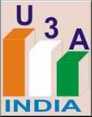 INDIAN SOCIETY OF U3AsINDIVIDUAL MEMBERSHIP FORMTo The Secretary General Indian Society of U3As77- Mahaveer Colony, Bedla RoadBadgaon, Udaipur-313011 Tele: 91-9414164950 E-mail: isu3a2006@gmail.com Sir/MadamI would like to be Life Member of the Indian Society of U3As and therefore remit Rs. 1100/-  by demand draft/at par cheque or online payment in Indian Society of U3As  A/c No 30430637901, State Bank Of India, Hiran Magri, Sector 4 Branch, IFSC Code: SBIN0011406 as my registration and subscription. I have read the Rules and Regulations of the society and agree to abide by them. I furnish here with my particulars. 1. Full Name in (Block Letters) ______________________________________________ 2. Name of Father/Husband_______________________________ 3.Sex:  Male/ Female 4. Date of Birth____________________      5. Correspondence Address :___________________________________________________ _____________________________________________________________________ 6. Tel No.:__________________7. Mobile No.:________________________8. Email : _____________________ 9. Educational Qualifications:___________________________________ 10. (a) Present Occupation ______________________________________ (b)Last Employment, if any __________________________________11. Institution you are presently associated with (a) Name__________________________________________________ (b) Position________________________________________________ (c) Place/Address ___________________________________________12. Payment Details: Cheque /DD No ___________________Amount___________________ Signature of Applicant For Office Use	Membership No. 					Receipt No: